Учим любить природу!«Природа учит нас понимать прекрасное.Любовь к родной стране невозможна без любви к её природе»К.Г. Паустовский«Животное, родившись от льва и львицы, делается львом без всяких усилий и стараний со стороны родителей, без всякого влияния счастливого стечения обстоятельств; но человек, родившись не только львом или тигром, даже человеком в полном значении этого слова, может сделаться и волком, и ослом, и чем угодно». Эти слова В. Белинского заставляют задуматься том, что именно от нас взрослых, зависит, какими будут наши дети.Мы и природа – одна большая семья. Мы хотим, чтобы ребята любили природу, понимали ее и берегли. Но мало хотеть, этого надо добиваться всем нам, взрослым, совместными усилиями. Мы должны научить детей не только брать от природы, но и заботиться о ней, охранять и приумножать ее богатства. Если мы не научимся сами и не научим своих детей воспринимать себя, как часть мира живой природы, то будущее поколение не сможет любоваться и гордиться красотой и богатством нашей родины. С первых лет жизни у детей формируется начало экологической культуры. В семье ребёнок получает первые знания о том, как научиться любить и беречь родную природу. Наблюдая за мамой, которая бережно ухаживает за цветами и домашними питомцами, у ребёнка возникает желание самому подойти и погладить кошку или собаку, полить цветы или полюбоваться их красотой.А когда идете в детский сад или обратно оглянитесь вокруг. Всегда можно увидеть интересное: как солнышко встает, как блестят капельки росы на траве, как сверкает иней на деревьях. А ведь бывает и так, как рассказала одна мама: "Мы идем с сыном домой и все больше молчим или обсуждаем, что на ужин готовить будем, какую игрушку купить ему".Очень часто родители, чувствуя свою некомпетентность в том или ином вопросе, раздражаются, отмахиваются от «надоевших» вопросов ребенка и результат такого отношения не замедлит сказаться: не успев окрепнуть и развиться, интерес ребенка к природе угаснет. Задумайтесь! Не губите хорошие начинания в детской душе. Постарайтесь пополнить свои знания о природе и вместе с ребенком найдите ответы на возникшие вопросы.Обращайте внимание на красоту природы в разное время года, суток и в любую погоду. Учите детей слышать пение птиц, вдыхать ароматы луга, наслаждаться прохладой родника. Ни это ли самая большая радость в жизни человека. Это тот величайший подарок, который нам дарит матушка природа.Гуляйте с ребёнком, посещая парки, скверы, леса и поля. Наблюдайте за птицами, животными, насекомыми. Всматривайтесь, любуйтесь, радуйтесь и восхищайтесь красотой мира природы, воспитывайте наблюдательность и любознательность, доброе, бережное отношение к объектам природы. Важно помочь ребенку открыть для себя окружающий мир природы, активно приобщая его к этому миру. От нас, взрослых, зависит научится ли ребенок замечать, понимать и чувствовать красоту природы. Впечатления, полученные в детстве от общения с природой, необыкновенно остры, они оставляют след на всю жизнь. Встречи с природой возбуждают фантазию ребенка, способствуют развитию речевого, изобразительного, игрового творчества.Через сострадания, заботу о тех, кто в ней нуждается, помощь попавшим в беду (животным, растениям) ребёнок научится любить природу. Но начинать надо с себя, ибо ребенок многое усваивает благодаря подражанию взрослым. Поэтому всегда помните, что Вы вежливый и воспитанный человек. А человек вежливый и воспитанный не позволит весной резать, уродовать ствол березы, чтобы попробовать березовый сок. Не ломает ветки деревьев и кустов, не рвет охапки лесных цветов. Не сбивает ногами незнакомые нам или даже известные ядовитые грибы. Многие из них – лекарство для лесных обитателей. Не ловит и не несёт в дом лесных зверушек и птиц. Вежливый человек не оставит после себя свалки. Очень важно научить ребёнка любить всё живое, будь то цветок или птица, котёнок или лягушка, защищать и оберегать природу. И если малыш, подрастая, начинает губить природу, животных, то в этом виноваты, прежде всего, взрослые, потому что уже с младенческого возраста важно вовремя привить чувство ответственности за все живое на земле, подавая малышу пример своим собственным поведением.Для ребёнка очень важно получать знания о живой природе. Источников для этого много – рисунки, художественная литература, телепередачи, фильмы, непосредственное общение.Почитайте с детьми книги, таких авторов, как Скребицкий, Бианки, Толстой, Тургенев, рассмотрите иллюстрации. Обязательно разговаривайте о прочитанном.Научите детей видеть красоту родной природы, воспитывайте бережное отношение к ней. Если ребенок будет бережно относиться ко всему, что его окружает — ваше воспитание не пройдёт даром. Они будут внимательны не только к окружающему миру, но и к вам — взрослым.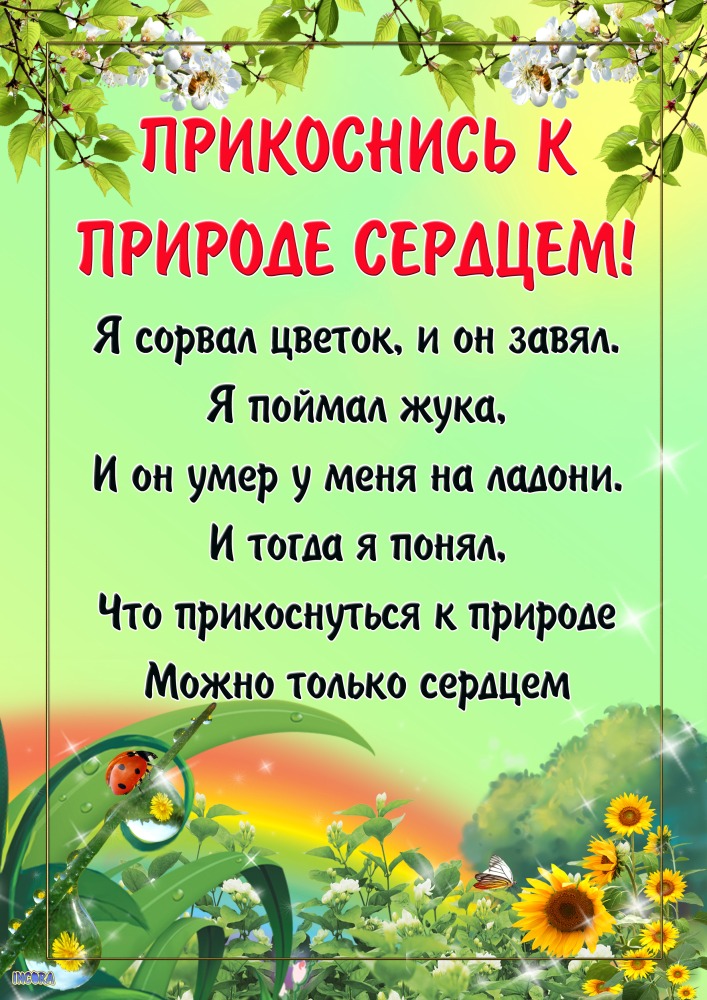 